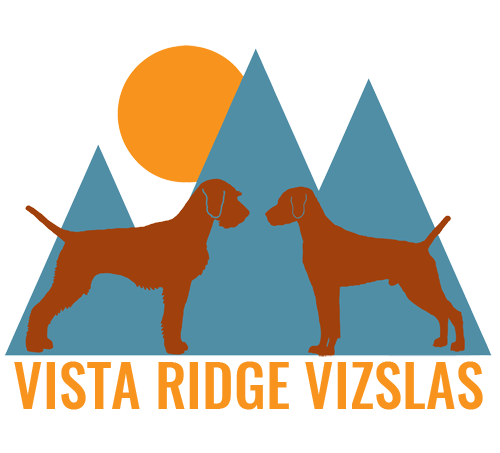 Application Form to Purchase Puppy (All information will be kept strictly confidential)Name:Address:	Zip/Postal Code:					Home Phone:Bus. Phone:						Cell #:E-Mail:Your occupation:						Work Hours:Spouse/Partner’s Occupation:					Work Hours: Indicate your age group: Under 18 __ 18-25 __ 26-40 __ 41-60 ___ 61+ __                                                         Spouse/Partner’s age group:  Under 18 __ 18-25 __ 26-40 __ 41-60 ___ 61+ __If you have children living in your household, please indicate their ages below:Male:          ___    ___    ___    ___     ___Female:      ___    ___    ___    ___     ___If you live in a rental home does your landlord allow pets, including dogs? Have you obtained permission from your landlord to keep a dog? Indicate your living situation: ___House        ___Townhouse___Hi-rise Condo/Apt.  Which floor? ______Lo-rise Condo/Apt.___Other Explain:Have you ever owned a Vizsla before?  __Yes    __How many?  ___ No Why do specifically want a VIZSLA? What gender of Vizsla would you prefer?  __ Male  ___ Female  __ Doesn’t matterIf you have selected a specific gender in Question #7, please indicate why. If we don’t have a puppy of your gender choice, will you consider the opposite sex? __ Yes               __ NoDo you plan on breeding your Vizsla in the future? __ Yes      __ NoHow many dogs do you currently own?Number of purebreds? __ Please list breed type(s) and genders:Number of mixed breeds?  __Are they spayed/neutered?  __ Yes    __ No  __ Some are/some aren’tIf you don’t currently own a dog, have you ever owned dog(s) before? __Yes   __ No            Is anyone in your family allergic to dogs?  __ Yes   __ No                                                         Do ALL of your family members want this Vizsla?  __Yes    __ No     If you answered, yes to # 11, what happened to the last dog that you owned?   __ Died – Of what?:   __ Sold/gave it away.  Why?:   __ Other – Explain:Do you own a cat(s) or other pet(s)? __ Yes – Species and number:                  __ NoWhat are your views on spaying/neutering?Which individual in your household will be responsible for the primary care of the dog (i.e. exercising, feeding, grooming, etc)?  For example which adult or which child (how old)?  Have you ever raised a puppy before?  __ Yes  If yes, how long ago?__ NoHow do you plan to look after the puppy during the day (until it is      at least 6 months old); to feed it; and to let it outside to relieve itself?  What are your views on crate training a dog?Please indicate how much time you are willing to spend exercising, training and grooming your Vizsla:Exercise:       ____ Number of hours per day or weekObedience:    ____ Number of hours per day or weekGrooming:      ____ Number of hours per day or weekWould you promise to enroll your Vizsla in at least one set of Puppy Socialization classes and one set of Obedience classes beginning at 3-4 months?  This, in no way, negates our philosophy that learning is a lifetime commitment.  __ Yes 		   __ No     Why Not?Do you have a fenced-in yard?  __No  __ Yes  What type:Do you have an outdoor doghouse?   __ Yes  __NoWhere do you intend to keep your dog(s) during the day while you are at work/school/out for the day?  __ Loose in a fenced-in yard       __ In a kennel run       __ Tied up outdoors                 __ Confined to a crate or room                                                         __ Other.  Where?:Where will the dog sleep at night?                 __Outside     __ In the yard/doghouse         __ In a kennel run                  __ Inside the house       __ Basement             __  Confined to a room indoors                                                      __ In/on bed with you or your child                                                        __ Other.  Where?:What outdoor activities do you, your spouse/partner, and/or family engage in that   would include a dog? Please identify which, if any, of the following activities you are interested in or plan to engage in with your Vizsla:__ Hunting                                                      __ Pet Therapy/visitation__ CKC/AKC Field tests/trials                        __ Agility__ CKC/AKC Obedience competition               __ Flyball__ CKC/AKC Conformation                              __ Tracking or Search and Rescue    Please provide the names, addresses and telephone numbers of two (2) personal references below:#1.  	Name:                     	Address:                    	Telephone #:Email:#1.  	Name:                     	Address:                    	Telephone #:Email:Please add other comments and information below: 